 Т р а н с п о р т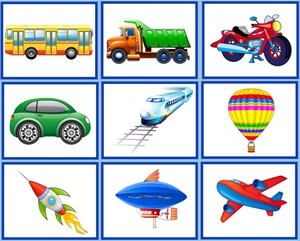 БеседаВиды транспорта (пассажирский, грузовой, специальный), назначение разных видов транспорта; части автомобиля; кто управляет транспортом; правила дорожного движения.Лексико-грамматические игры и упражнения«Объясни слово». Словообразование существительных путем сложения основ.Взрослый начинает:Вот задачки мы решаем И словечки получаем, Части слова мы слагаем, В играх транспорт повторяем.Само... плюс ...лет получаем... (самолет). (Почему так называется?)Само... плюс ...кат получаем... (самокат). (Почему так называется?)Снего... плюс ...ход получаем... (снегоход). (Почему так называется?)Слова для игры: самоход, снегоход, вездеход, вертолет, аэроплан, самосвал, луноход, бензовоз, молоковоз, тепловоз.«Составь предложение». Составление предложений с предлогом над по двум опорным словам или картинкам.Самолет, лес. (Самолет летит над лесом.) Вертолет, дом. (Вертолет летит над домом.) Ракета, земля. (Ракета летит над землей.) Аэробус, город. (Аэробус летит над городом.) Лодка, волны. (Лодка летит над волнами.) Аэроплан, деревня. (Аэроплан летит над деревней.) Самолет, облака. (Самолет летит над облаками.) Вертолет, поле. (Вертолет летит над полем.)«Закончи предложение». Образование сравнительной степени прилагательных.Дети проговаривают предложение сначала целиком хором, а затем по очереди.Самолет летит высоко, а ракета выше. Самолет летит далеко, а ракета дальше. Самолет летит быстро, а ракета быстрее. Самолет мощный, а ракета мощнее. Самолет большой, а ракета больше. Самолет тяжелый, а ракета тяжелее. Самолет просторный, а ракета просторнее. Самолет длинный, а ракета длиннее. Самолет быстроходный, а ракета быстроходнее.«Подбери слово». Подбор антонимов. Усвоение глаголов с разными приставками.Грузовик подъехал к дому, а потом... (отъехал). Грузовик въехал на горку, а потом... (съехал). Грузовик заехал в гараж, а потом... (выехал). Грузовик укатил, а потом... (прикатил). Грузовик уехал, а потом... (приехал). Грузовик отъехал, а потом... (приехал). Развитие связной речиСоставление рассказа-описания «Папа купил автомобиль»: «Папа купил грузовой автомобиль. Грузовик перевозит грузы. У грузовика есть кузов для грузов, кабина для водителя, дверцы, руль, сидение, педали, тормоза, фары, колеса, двигатель. Грузовик "питается" бензином. Водитель управляет грузовиком».Можно составить аналогичный рассказ о легковом автомобиле.   Физкультминутка-логоритмикаСчиталка под мяч «Транспорт»:Мы картинки называем, С ними транспорт изучаем: Вот троллейбус и автобус, Самосвал и аэробус, Самолет и самокат, Саночки и снегокат.